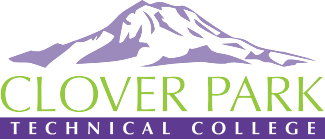 JULY 2026-JUNE 2027ACADEMIC CALENDAR              2026-2027Independence Day (observed)	Jul 3Summer Break (Students)	Jun 17-Jun 30Labor Day	Sept 7New Student Orientation	Sept 24Veterans Day	Nov 11Thanksgiving Break	Nov 26-Nov 27New Student Orientation	Dec 15Winter Break (Students)	Dec 14-Jan 1College Closed	Dec 23-Jan1New Year’s Day	Jan 1NOTE: Graduation date subject to changeMartin Luther King Jr. Day	Jan 18President’s Day	Feb 15New Student Orientation	Mar 18Spring Break (Students)	Mar 18-28Career Conference	May 6Memorial Day	May 31Commencement Ceremony	Jun 8 (tentative)Quarter Break (Students)	Jun 9-Jun 30New Student Orientation	Jun 10Juneteenth (observed)	Jun 18SEPTEMBER 2026SEPTEMBER 2026SEPTEMBER 2026SEPTEMBER 2026SEPTEMBER 2026SEPTEMBER 2026SEPTEMBER 2026SUN.MON.TUES.WED.THURS.FRI.SAT.1LAST DAY OF TERM234567COLLEGE CLOSED89101112131415161718192021222324NSO 25OPENING DAY262728FIRST DAY OF TERM2930FEBRUARY 2027FEBRUARY 2027FEBRUARY 2027FEBRUARY 2027FEBRUARY 2027FEBRUARY 2027FEBRUARY 2027SUN.MON.TUES.WED.THURS.FRI.SAT.12345678910INFORMATION SESSIONS1112131415COLLEGE CLOSED161718192021222324INFORMATION SESSIONS2526FACULTY/STAFF INSERVICE2728APRIL 2027APRIL 2027APRIL 2027APRIL 2027APRIL 2027APRIL 2027APRIL 2027SUN.MON.TUES.WED.THURS.FRI.SAT.1234567891011121314INFORMATION SESSIONS1516171819202122232425262728PROGRAM EXPO2930